Enc 5Our reach for Quarter 2 October – December 2023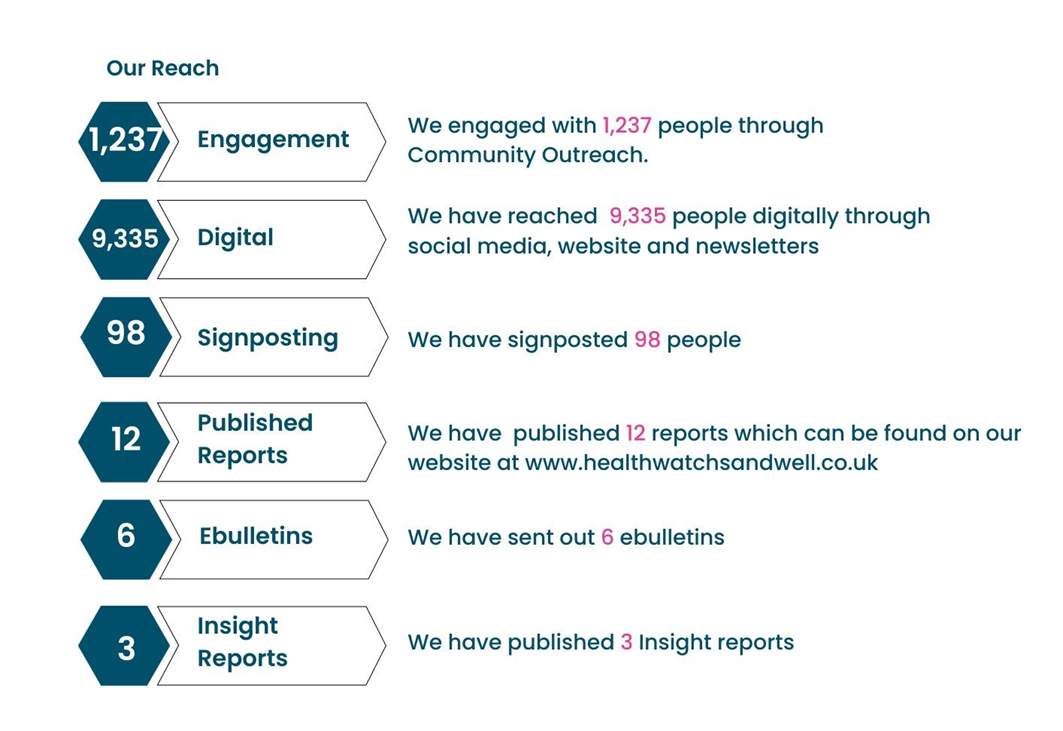 